Course Scrutiny Group – Stage 2 Course Proposal FormCourse ProposalsAll new course development proposals, including short-courses, must be reviewed and granted permission to progress via Course Scrutiny Group (Stage 1) in the first instance.Agreement by Course Scrutiny Group (Stage 2) is required before the proposal is submitted to VCAG for approval to progress through to the Course Planning and Approval/Re-approval Process  or implementation.  The FULL proposal (Stage 2) will be presented to Course Scrutiny Group by the Course Leader (or representative).This form must be completed and submitted by the paper deadline and must include:Full proposal and annotated response from CSG Stage 1Full market assessment to ensure that demand justifies a new course (if required by CSG Stage 1)Full financial assessment to ensure viability - CSG Stage 2 Course Proposal Costings Form to be completedProposed web copy – CSG2 Template for Provision of Information for Prospective Students  Please submit to the Secretary of Course Scrutiny Group with all of the information detailed above.STAGE 2 PROPOSALDETAILS OF PROPOSALDETAILS OF PROPOSERCOLLABORATIONEXTERNAL ACCREDITATIONMARKET (completion only if required by Stage 1 process) DETAILS OF EMPLOYER INVOLVEMENT (must be completed for Foundation Degree, Apprenticeships and other work-based learning proposals)INDICATIVE STRUCTURESignatures:Head of Lead Institute Name: 					Signature: 				Date:Head of Collaborating Institute/InstitutionName:					Signature:				Date: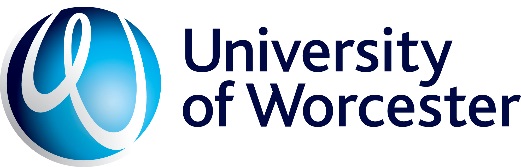 Award(s):eg FdA, FdSc, HND, BA, MA, MSc, PG Cert, PG Dip, IM, etceg FdA, FdSc, HND, BA, MA, MSc, PG Cert, PG Dip, IM, etceg FdA, FdSc, HND, BA, MA, MSc, PG Cert, PG Dip, IM, etceg FdA, FdSc, HND, BA, MA, MSc, PG Cert, PG Dip, IM, etceg FdA, FdSc, HND, BA, MA, MSc, PG Cert, PG Dip, IM, etceg FdA, FdSc, HND, BA, MA, MSc, PG Cert, PG Dip, IM, etceg FdA, FdSc, HND, BA, MA, MSc, PG Cert, PG Dip, IM, etceg FdA, FdSc, HND, BA, MA, MSc, PG Cert, PG Dip, IM, etceg FdA, FdSc, HND, BA, MA, MSc, PG Cert, PG Dip, IM, etceg FdA, FdSc, HND, BA, MA, MSc, PG Cert, PG Dip, IM, etcAward Title:Proposed title of the (new) courseProposed title of the (new) courseProposed title of the (new) courseProposed title of the (new) courseProposed title of the (new) courseProposed title of the (new) courseProposed title of the (new) courseProposed title of the (new) courseProposed title of the (new) courseProposed title of the (new) courseDelivered by:UWUWUWPartnerPartnerPartnerUW & PartnerUW & PartnerUW & PartnerFranchiseMode of Attendance:FTPTPTApprenticeshipApprenticeshipApprenticeshipMode of Delivery:Distance learningDistance learningDistance learningDistance learningBlended learningBlended learningBlended learningBlock learningBlock learningBlock learningLength of Course:Start date:Month / year in which it is intended to register first intakeMonth / year in which it is intended to register first intakeMonth / year in which it is intended to register first intakeMonth / year in which it is intended to register first intakeMonth / year in which it is intended to register first intakeMonth / year in which it is intended to register first intakeMonth / year in which it is intended to register first intakeMonth / year in which it is intended to register first intakeMonth / year in which it is intended to register first intakeMonth / year in which it is intended to register first intakePathway Available for UWIC students :  Yes/ No                      Entry Level:  3 / 4 / 5 / 6 / 7 / 8Pathway Available for UWIC students :  Yes/ No                      Entry Level:  3 / 4 / 5 / 6 / 7 / 8Pathway Available for UWIC students :  Yes/ No                      Entry Level:  3 / 4 / 5 / 6 / 7 / 8Pathway Available for UWIC students :  Yes/ No                      Entry Level:  3 / 4 / 5 / 6 / 7 / 8Pathway Available for UWIC students :  Yes/ No                      Entry Level:  3 / 4 / 5 / 6 / 7 / 8Pathway Available for UWIC students :  Yes/ No                      Entry Level:  3 / 4 / 5 / 6 / 7 / 8Pathway Available for UWIC students :  Yes/ No                      Entry Level:  3 / 4 / 5 / 6 / 7 / 8Pathway Available for UWIC students :  Yes/ No                      Entry Level:  3 / 4 / 5 / 6 / 7 / 8Pathway Available for UWIC students :  Yes/ No                      Entry Level:  3 / 4 / 5 / 6 / 7 / 8Pathway Available for UWIC students :  Yes/ No                      Entry Level:  3 / 4 / 5 / 6 / 7 / 8Pathway Available for UWIC students :  Yes/ No                      Entry Level:  3 / 4 / 5 / 6 / 7 / 8For BA/BSc Award(s) only:For BA/BSc Award(s) only:Single HonsSingle HonsSingle HonsJoint HonsJoint HonsMajor/MinorMajor/MinorMajor/Minor(tick as appropriate)(tick as appropriate)If Joint/Major/Minor, which subjects will it be combined with?If Joint/Major/Minor, which subjects will it be combined with?If Joint/Major/Minor, which subjects will it be combined with?If Joint/Major/Minor, which subjects will it be combined with?If Joint/Major/Minor, which subjects will it be combined with?If Joint/Major/Minor, which subjects will it be combined with?If Joint/Major/Minor, which subjects will it be combined with?If Joint/Major/Minor, which subjects will it be combined with?If Joint/Major/Minor, which subjects will it be combined with?If Joint/Major/Minor, which subjects will it be combined with?Credits:Give credit rating of the course (total and number at each level)Give credit rating of the course (total and number at each level)Give credit rating of the course (total and number at each level)Give credit rating of the course (total and number at each level)Give credit rating of the course (total and number at each level)Give credit rating of the course (total and number at each level)Give credit rating of the course (total and number at each level)Give credit rating of the course (total and number at each level)Give credit rating of the course (total and number at each level)Credits:Level 3Level 3Level 4Level 5Level 5Level 6Level 7Level 8TotalCredits:Course Leader or representative who will present proposal to CSG:UW Institute leading the development:Management Accountant who prepared Financial Annex:Is the course franchised?(see UW Collaborative Academic Arrangements Policy) Confirmation of partnership agreement:YES / NO / In DevelopmentExternal accreditation or involvement with any Professional Statutory or Regulatory Body:External accreditation or involvement with any Professional Statutory or Regulatory Body:Provide details of  any external or professional body, e.g. PSRB that will be involved in accreditation or endorsement  of the courseMarket DemandDoes market demand justify a new course? Evidence should be presented to show that there is potential demand from students for the course or from specific organisations.  This should include details of current demand for similar courses elsewhere (also indicating potential competition), ‘feeder’ courses and progression links with local / regional schools and colleges, together with outcomes of consultations with employers, potential students etc and any market research carried outClear evidence of market demand obtained in liaison with Communications and Development to be provided.Current employer engagement/involvement in vocational area Provide brief details of track record and current activityPlanned employer engagement Provide brief details of specific employers who will be involved in the course and the nature of their involvementStrategy for employer involvement Provide brief details of strategy, including details of how employers will be involved in the design and review of the course, and where appropriate, involvement in delivery and assessmentOutline of the proposal to include diagram showing modular structureProvide an outline of the basic modular and curriculum structure of the course, clearly identifying mandatory and optional modules, new and existing modules.  Ensure that you clearly indicate the length of each moduleProposed web copy for UW website to be provided for approvalComplete CSG2 Template for Provision of Information for Prospective Students ensuring that it meets marketing strategy and recruitment objectives detailed above.